Broj: 5 Su-177/2023-6Pula-Pola, 19. rujan 2023. Na temelju čl. 31. st. 1. Zakona o sudovima (Narodne novine br. 28/13, 33/15, 82/15, 82/16, 67/18, 126/19, 130/20, 21/22, 60/22 i 16/23) i čl. 24. Sudskog poslovnika (Narodne novine br. 37/14, 49/14, 8/15, 35/15, 123/15, 45/16, 29/17, 33/17, 34/17, 57/17, 101/18, 119/18, 81/19, 128/19, 39/20, 47/20, 70/21, 99/21, 145/21, 23/22 i 12/23), predsjednica suda Mirjana Sinčić Kocijančić, radi prestanka rada sudaca Tanje Skandel Monas i mr. sc. Damira Kapovića i dr., donosi slijedeće    IZMJENE I DOPUNE GODIŠNJEG RASPOREDA POSLOVA          U OPĆINSKOM SUDU U PULI-POLA ZA 2023. GODINUIMijenja se Godišnji raspored poslova u Općinskom sudu u Puli-Pola posl. br. 5 Su-665/2022-1 od 30. studenog 2022. godine u glavi  "I  USTROJ SUDA" -	u dijelu koji se odnosi na ukupan broj sudaca, službenika i namještenika na način da isti sada glasi:" Ukupan broj sudaca, službenika i namještenika:- suci 23,- službenici na neodređeno vrijeme 117- službenici na određeno vrijeme 3,- namještenici na neodređeno vrijeme 12,- namještenici na određeno vrijeme 0.Osam službenika je dugotrajno odsutno, dok su četiri službenika zaposlena na skraćeno radno vrijeme (4 sata)."IIMijenja se i dopunjuje Godišnji raspored poslova u Općinskom sudu u Puli-Pola posl. br. 5 Su-665/2022-1 od 30. studenog 2022. godine u glavi "II URED PREDSJEDNIKA SUDA" u dijelu koji se odnosi na sudskog referenta za ovjeru isprava za uporabu u inozemstvu na način da se izostavlja Marija Cvitan. IIIMijenja se Godišnji raspored poslova u Općinskom sudu u Puli-Pola posl. br. 5 Su-665/2022-1 od 30. studenog 2022. godine u glavi "IV 	SUDSKI ODJELI OPĆINSKOG SUDA U PULI – POLA, 1. GRAĐANSKI ODJEL, 2. KAZNENI ODJEL" na način da isti sada glase:  "1. GRAĐANSKI ODJELPredsjednik Građanskog odjela: ANA BRGLES KESERZamjenik predsjednika Građanskog odjela: HELENA BOŽOVIĆ SLADAKOVIĆSuci: Mirna Mačešić-Biscuoli, Tamara Došen, Mirjana Sinčić Kocijančić, Andrijana Modrušan, Saša Javoran, Helena Božović Sladaković, Nataša Horvat, Daniela Subotić Biondić, Milena Blagonić, Ana Brgles Keser, Izabela Barbić, Tamara Dagostin Mušković, Roberto Uggeri i Alessandra Gržinić Matika.Viši sudski savjetnici-specijalisti: Zrinka Rudan i Goran Lipljan Viši sudski savjetnik – specijalist pomaže sucu u radu, izrađuje nacrte sudskih odluka, samostalno provodi određene sudske postupke, ocjenjuje dokaze i utvrđuje činjenice te podnosi sucu pisani prijedlog na temelju kojeg sudac donosi odluku, te obavlja i druge odgovarajuće poslove. Viši sudski savjetnici: Tina Aflić i Luka Zenić. Viši sudski savjetnik pomaže sucu u radu, samostalno provodi određene sudske postupke i predlaže sucu odluku sukladno važećim propisima, prima prijedloge, podneske i izjave stranaka, te obavlja samostalno ili pod nadzorom ili po uputama suca i druge odgovarajuće poslove. Sudski savjetnici: Sanja Vukojević Kučerka, Ksenija Bistre, Ana-Marija Bartolić i Maja Aflić Abbaci (dugotrajno bolovanje). Sudski savjetnik pomaže sucu u radu, samostalno provodi postupak i predlaže sucu odluku sukladno važećim propisima, prima prijedloge, podneske i izjave stranaka, te obavlja samostalno ili pod nadzorom ili po uputama suca i druge odgovarajuće poslove.2. KAZNENI ODJELPredsjednik Kaznenog odjela:  KRISTINA KNEŽEVIĆ ČERVARZamjenik predsjednika Kaznenog odjela: DIANA DEBELJUH Suci: Marina Duković, Kristina Knežević Červar, Diana Debeljuh i Miljenko Matić.Viši sudski savjetnik: Katarina Stipkov Crljenica – 4 sataViši sudski savjetnik pomaže sucu u radu, samostalno provodi određene sudske postupke i predlaže sucu odluku sukladno važećim propisima, prima prijedloge, podneske i izjave stranaka, te obavlja samostalno ili pod nadzorom ili po uputama suca i druge odgovarajuće poslove. Sudski savjetnik: Igor JelinčićSudski savjetnik pomaže sucu u radu, provodi postupak i predlaže sucu odluku sukladno važećim propisima, prima prijedloge, podneske i izjave stranaka, te obavlja  pod nadzorom ili po uputama suca i druge odgovarajuće poslove."IVMijenja se Godišnji raspored poslova u Općinskom sudu u Puli-Pola posl. br. 5 Su-665/2022-1 od 30. studenog 2022. godine u glavi "V	 SJEDIŠTE SUDA, 1. Raspored sudaca, savjetnika i zapisničara po referadama" u dijelu koji se odnosi na pojedine referade sudaca i sudskih savjetnika, na način da iste sada glase:u Građanskom odjelu:Referada	Sudac 	Sudski zapisničar13	         Milena Blagonić uz sudskog zapisničara Marka PopovićaReferada	Sudski savjetnik	Sudski zapisničar17          - briše se 25          Luka Zenić uz sudskog zapisničara Mariju Cvitan14	         Maja Aflić Abbaci (dugotrajno bolovanje)u Kaznenom odjelu:Referad	Sudac	Sudski zapisničar       26	- briše se        28       	Kristina Knežević Červar uz sudskog zapisničara Anu Vidos Referada	Sudski savjetnik	Sudski zapisničar       17          Katarina Stipkov Crljenica uz sudskog zapisničara Anu Sain       36 	Igor Jelinčić uz sudskog zapisničara Gabrijelu Cukonu Prekršajnom odjelu:Referada	Sudac	Sudski zapisničar        9        	Sanja Dittrich Glumac uz sudskog zapisničara Natašu Rudan       19         Damir Šurina uz sudskog zapisničara Gordanu Štoković Iskra2. u dijelu koji se odnosi na opis poslova administrativnih referenata – sudskih zapisničara na način da se izostavlja zadnja rečenica koja glasi: "Administrativni referenti – sudski zapisničari Mirela Tomljanović i Gabrijela Cukon raspoređivati će se na rad prema potrebama posla, a po nalogu predsjednika suda."VMijenja se Godišnji raspored poslova u Općinskom sudu u Puli-Pola posl. br 5 Su-665/2022-1 od 30. studenog 2022. godine u glavi "V 	SJEDIŠTE SUDA, 2. Raspored sudaca i sudskih savjetnika u Građanskom odjelu prema zaprimanju predmeta po upisnicima i oslobođenja od norme" u dijelu koji se odnosi na slijedeće referade:Referada	Sudac                                         Upisnici8	HELENA BOŽOVIĆ - SLADAKOVIĆ  	P, Pl, Pn, Ps, Psp, P-euPovrv (osim u sporovima male vrijednosti), Pom, Pom-eu (u građanskim predmetima u kojima nisu ovlašteni odlučivati sudski savjetnici)Pr (u sporovima proizašlim iz Kolektivnog ugovora)							Ovr (privremene mjere iz vlastitih 					parnica), R1 i R2 (koje nisu ovlašteni 							rješavati sudski savjetnici)	O (ostavinski predmeti za sudsko 	rješavanje), Sp13	MILENA BLAGONIĆ  			P, Pl, Pn, Pr, Ps, Psp, P-euPovrv (osim u sporovima male vrijednosti), Pom, Pom-eu (u građanskim predmetima u kojima nisu ovlašteni odlučivati sudski savjetnici)							Ovr (privremene mjere iz vlastitih parnica), R1 i R2 (koje nisu ovlašteni rješavati sudski savjetnici),	O (ostavinski predmeti za sudsko 	rješavanje), SpReferada	Sudski savjetnik                       Upisnici17        KATARINA STIPKOV CRLJENICA  	- briše se 22        ZRINKA RUDAN	           P-eu, Ovr  (na nekretninama)		Ovr Ob (radi naplate novčane tražbine 		na nekretninama)		Ovr-eu (na nekretninama)		Povrv (u sporovima male vrijednosti),    O – naknadno pronađena  imovina24        GORAN LIPLJAN		Povrv (u sporovima male vrijednosti)	P-eu, Pom, Pom-eu,  		Ovr (osim na nekretninama)		Ovr Ob (radi naplate novčane tražbine 		osim na nekretninama)R2, R1-eu (osim predmeta koje nisu ovlašteni rješavati sudski savjetnici)		Ovrv, Ovr-eu (osim na nekretninama)	Sp (jednostavni postupak stečaja potrošačaSudjeluje u postupku indeksiranja i objave sudskih odluka u portalu Sudske prakse.25        LUKA ZENIĆ		Povrv (u sporovima male vrijednosti)	P-eu, 		Ovr (osim na nekretninama)		Ovr Ob (radi naplate novčane tražbine 		osim na nekretninama), R1,		R1-eu (osim predmeta koje nisu        	ovlašteni rješavati sudski savjetnici)		Ovrv, Ovr-eu (osim na nekretninama)	Sp (jednostavni postupak stečaja potrošača), Z i RZ postupci povezivanja knjige položenih ugovora i zemljišne knjige za ZK odjel Pula i ZK odjel RovinjZ - pojedinačni ispravni postupak za ZK odjel Pula i RovinjZ - po čl. 68. stavku 2. ZZK-a za ZK odjel Pula i RovinjZ - postupci osnivanja, obnove i dopunjavanja zemljišne knjigeostali Z predmeti – po potrebi –ostali ZK postupci – po potrebi za ZK odjel Pula Zbog zaprimanja u rad zemljišnoknjižnih predmeta oslobađa se od dodjele navedenih parničnih, ostavinskih i izvanparničnih predmeta, te ovršnih predmeta i predmeta stečaja potrošača u algoritmu za automatsku (nasumičnu) dodjelu za 20%.U slučaju bilo kakve spriječenosti za postupanje u zemljišnoknjižnim predmetima, istog će zamjenjivati sudska savjetnica Tina Aflić. 38       ANA-MARIJA BARTOLIĆ		P-eu, Pom, Pom-eu 		Ovr (osim na nekretninama)		Ovr Ob (radi naplate novčane tražbine 		osim na nekretninama)R1, R2, R1-eu (osim predmeta koje nisu ovlašteni rješavati sudski savjetnici)		Ovrv, Ovr-eu (osim na nekretninama)		O – naknadno pronađena imovinaSp (jednostavni postupak stečaja potrošača) 39      TINA AFLIĆ 	           P-eu, Ovr  (na nekretninama)		 Ovr Ob (radi naplate novčane            tražbine na nekretninama)		Ovr-eu (na nekretninama)		Povrv (zaprimljeni do 31.12.2021.)		Povrv (u sporovima male vrijednosti)O – naknadno pronađena imovinaU slučaju bilo kakve spriječenosti za postupanje u zemljišnoknjižnim predmetima, za koje je zadužen sudski savjetnik Luka Zenić, istog će zamjenjivati sudska savjetnica Tina Aflić. 14       MAJA AFLIĆ ABBACI			- briše se VIMijenja se Godišnji raspored poslova u Općinskom sudu u Puli-Pola posl. br 5 Su-665/2022-1 od 30. studenog 2022. godine u glavi "V 	SJEDIŠTE SUDA, 3. Raspored sudaca u Kaznenom odjelu prema zaprimanju predmeta po upisnicima i oslobođenja od norme" u dijelu koji se odnosi na slijedeće referade:Referada	Sudac                                    Upisnici26        TANJA SKANDEL MONAS		- briše se 31        MILJENKO MATIĆ 	K, Kzd, Kmp, Kv, Kov, Kovm, Kv-eu, Kr, Ik-ZN, Ik-ROD, Km, Kim, Krm i Kvm, Pom i Pom-eu u kaznenim predmetimaMentorira rad višoj sudskoj savjetnici Katarini Stipkov Crljenica.    Umanjenje sudačke dužnosti 10 % temeljem čl. 6. st. 1. Okvirnih mjerila za rad sudaca.Radi nedovoljnog broja kaznenih sudaca, istražni maloljetnički predmeti iz upisnika Kim koji se vode protiv istog maloljetnika, dodjeljivati će se u rad istom sucu. Referada	Sudski savjetnik                       Upisnici36        IGOR JELINČIĆ	-Uz  nadzor  suca  mentora  radi  na  predmetima  iz  upisnika  K  iz  nadležnosti  suca pojedinca. Sudjeluje u postupku indeksiranja i objave sudskih odluka u portalu Sudske prakse.17	   KATARINA STIPKOV CRLJENICA 		- Uz  nadzor  suca  mentora  radi  na  predmetima  iz  upisnika  K  iz  nadležnosti  suca pojedinca. VIIMijenja se Godišnji raspored poslova u Općinskom sudu u Puli-Pola posl. br posl. br. 5 Su-665/2022-1 od 30. studenog 2022. u glavi "V SJEDIŠTE SUDA, 4. Sudska pisarnica u sjedištu suda"1. u dijelu koji se odnosi na ovršnu pisarnicu na način da se iz popisa službenika izostavlja Radosava Ferenčina, 2. dio koji se odnosi na Prekršajnu pisarnicu sada glasi: "Poslove u prekršajnoj pisarnici obavljaju i:	- HAJDI VIVODA – Pula 	- AZRA RADOVANOVIĆ – Pula (dugotrajno bolovanje),	- VANJA JURIČIĆ - RovinjVanja Juričić zadužena je za izdavanje uvjerenja da se ne vodi prekršajni postupak za fizičke ili pravne osobe u Rovinju-Rovigno."3. u dijelu koji se odnosi na namještenike u sjedištu suda na način da se s popisa vozača-dostavljača izostavlja Dorian MihajićVIIIMijenja se Godišnji raspored poslova u Općinskom sudu u Puli-Pola posl. br posl. br. 5 Su-665/2022-1 od 30. studenog 2022. u glavi "VI  STALNA SLUŽBA U ROVINJU-ROVIGNO" u točkama 1, 2. i 3. na način da iste sada glase:Voditelj stalne službe – ALESSANDRA GRŽINIĆ MATIKA Pomaže u obavljanju poslova sudske uprave.Raspored sudaca, savjetnika i zapisničara po referadama -u Građanskom odjelu:Referada	Sudac	Sudski zapisničar32	Roberto Uggeri uz sudskog zapisničara Katju Blašković33	briše se 34	Alessandra Gržinić Matika uz sudskog zapisničara Nenada GolubićaReferada	Sudski savjetnik	Sudski zapisničar35	Ksenija Bistre  37	Sanja Vukojević Kučerka uz sudskog zapisničara Nataliju Modrušan Administrativni referenti – sudski zapisničari u referadama sudaca i sudskih savjetnika obavljaju poslove pisanja po diktatu ili prijepisu sudskih pismena, pozivaju stranke na ročišta, obavljaju poslove zapisničara na raspravi i izvan rasprave, otpremaju pismena, izrađuju jednostavne dopise, tehnički dorađuje spise te ih ažuriraju kroz aplikaciju eSpis unose odluke u aplikaciju SupraNova, obavljaju i druge poslove po uputi suca ili sudskog savjetnika i sukladno Sudskom poslovniku, te obavljaju i druge poslove po nalogu predsjednika suda. Administrativni referenti – sudski zapisničari će se raspoređivati na rad u druge referade prema potrebi posla, a po nalogu predsjednika suda obavljat će poslove i u sjedištu suda. Svi administrativni referenti – sudski zapisničari određuju se službenicima ovlaštenim za donošenje rješenja o sudskim pristojbama i provođenje svih radnji u postupku naplate sudskih pristojbi za predmete za koje su zaduženi suci odnosno sudski savjetnici kod kojih su raspoređeni na rad. Raspored sudaca i sudskih savjetnika prema zaprimanju predmeta po upisnicima i oslobođenja od norme:Referada	Sudac                                         Upisnici32	ROBERTO UGGERI			P, Pl, Pn, Ps, Psp, P-eu,Povrv (osim u sporovima male vrijednosti) Pom, Pom-eu (u građanskim predmetima u kojima nisu ovlašteni odlučivati sudski savjetnici), Ovr (privremene mjere iz vlastitih parnica), R1 i R2 (koje nisu ovlašteni                                                rješavati sudski savjetnici)	O (ostavinski predmeti za sudsko 	rješavanje), SpMentor sudskoj savjetnici Kseniji Bistre, a u slučaju bilo kakve spriječenosti za mentoriranje, zamjenjuje ga  sutkinja Alessandra Gržinić Matika.  Umanjenje sudačke dužnosti – 10 % temeljem čl. 6. st. 1. Okvirnih mjerila za rad sudaca.  34	ALESSANDRA GRŽINIĆ MATIKA	P, Pl, Pn, Ps, Psp, P-eu, Povrv (osim                                                                           u sporovima male vrijednosti), Pom, Pom-eu (u građanskim predmetima u kojima nisu ovlašteni odlučivati sudski savjetnici), Ovr (privremene mjere iz vlastitih  parnica), R1 i R2 (koje nisu ovlašteni rješavati sudski savjetnici),	O (ostavinski predmeti za sudsko rješavanje i upućivanje spisa u rad javnim bilježnicima), Sp, MirMentor sudskoj savjetnici Sanji Vukojević Kučerka, a u slučaju bilo kakve spriječenosti za mentoriranje, zamjenjuje ju sudac Roberto Uggeri.  Umanjenje sudačke dužnosti – 10 % temeljem čl. 6. st. 1. Okvirnih mjerila za rad sudaca.  U slučaju bilo kakve spriječenosti za mentoriranje na predmetima za koje je zadužen sudac Roberto Uggeri, istog će zamjenjivati sutkinja Alessandra Gržinić Matika.Referada	Sudski savjetnik                       Upisnici35        KSENIJA BISTRE		          Ovr (osim na nekretninama), Ovr-eu,				Ovr Ob (radi naplate novčane     	tražbine), Sp (jednostavni postupak stečaja potrošača)Rješava predmete zaprimljene do 31. prosinca 2021. godine iz upisnika Povrv (usporovima male vrijednosti), Pl (do 100.000,00 kuna), Ovr, Ovrv, Ovr-eu, Ovr Ob (radi naplate novčane tražbine).Rješava predmete iz upisnika Povrv (u sporovima do 100.000,00 kuna), Pl (do 100.000,00 kuna), P-eu, Pom, Pom-eu, R1, R2, R1-eu (osim predmeta koji nisu ovlašteni rješavati sudski savjetnici), Ovr, Ovrv, Ovr-eu, Ovr Ob (radi naplate novčane tražbine), O – naknadno pronađena imovina i Sp (jednostavni postupak stečaja potrošača) koji su iskazani riješenima.U slučaju bilo kakve spriječenosti za postupanje u predmetima, zamjenjivati će je sudska savjetnica Sanja Vukojević Kučerka.   37      SANJA VUKOJEVIĆ KUČERKA			Povrv (u sporovima do 100.000,00 				kuna), P-eu, Pom, Pom-eu, 		R1, R2, R1-eu (osim predmeta koje nisu ovlašteni rješavati sudski savjetnici), Ovr  (na nekretninama)		Ovr (osim ovrha radi naplate troškova           postupka), Ovr-eu, Ovr Ob (radi 		naplate novčane tražbine)O – naknadno pronađena imovinaSp (jednostavni postupak stečaja potrošača), U slučaju bilo kakve spriječenosti za postupanje u predmetima, zamjenjivati će ju sudska savjetnica Ksenija Bistre.  Svi suci Stalne službe u Rovinju - Rovigno će ovjeravati isprave namijenjene za uporabu u inozemstvu.iXU preostalom dijelu Godišnji raspored poslova za 2023. godinu ostaje neizmijenjen. XOve Izmjene godišnjeg rasporeda poslova u Općinskom sudu u Puli-Pola za 2023. godinu primjenjuju se od 19. rujna 2023. godine.              Predsjednica suda        
                        Mirjana Sinčić Kocijančić UPUTA O PRAVNOM LIJEKU: Svaki sudac, viši sudski savjetnik – specijalist, viši sudski savjetnik i sudski savjetnik može u roku od 3 (tri) dana izjaviti prigovor predsjedniku suda na godišnji raspored poslova, a ostali službenici mogu u istom roku staviti primjedbu na godišnji raspored poslova sukladno čl. 25. st. 2. Sudskog poslovnika. Izjavljeni prigovor, odnosno primjedba ne odgađa izvršenje godišnjeg rasporeda poslova.Dna:- sucima, višim sudskim savjetnicima – specijalistima,   višim sudskim savjetnicima, sudskim savjetnicima- ostalim službenicima i namještenicima- sudskim administratorima informacijskog sustavaPo pravomoćnosti:- predsjedniku Županijskog suda u Puli - Pola- predsjedniku Visokog prekršajnog suda Republike Hrvatske- Ministarstvu pravosuđa i uprave Republike Hrvatske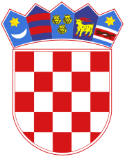 REPUBLIKA HRVATSKAOPĆINSKI SUD U PULI-POLAURED PREDSJEDNIKA SUDAKranjčevićeva 8, 52100 Pula-Pola